梅州市梅雁矿业有限公司嵩溪锑银矿突发环境事件应急预案编制项目邀请招标方案及定标方法（重招）一、投标人资格：1、投标人必须具有独立承担民事责任能力的法人；2、投标人必须具有编制选矿山环境事件应急预案资格；3、具有足够的能力来有效地履行合同。二、投标人须知：1、投标报名：投标单位需提供营业执照、法人身份证明书、法人授权书、资质证书（如有）等证明资料的复印件，并加盖公章在2021年7月9日上午10：00前到现场报名，也可将报名资料即营业执照复印件、法人身份证复印件、法人授权书、联系方式、资质证书（如有）加盖公章后在2021年7月8日下午17:00前将扫描件发至meiyanzgs@163.com报名，联系人：冯小姐 曾先生 联系电话：13823841987  13430117707；2、保证金：人民币伍仟元整（现金），报名时用信封装好，信封上加盖投标单位的公章，交给工作人员当面清点，定标后中标公司保证金转为履约保证金；未中标的投标人，待开标会结束后退还；3、开标时间：开标会定于2021年7月9日上午10：00在广东梅雁吉祥水电股份有限公司一楼小会议室；4、投标人需按照附表一《梅州市梅雁矿业有限公司嵩溪锑银矿突发环境事件应急预案编制项目需求》完成本项目；5、投标人投标报价按附表二《梅州市梅雁矿业有限公司嵩溪锑银矿突发环境事件应急预案编制项目报价表》填报，投标总价的最高限价为￥6万元（不含税），投标总价（不含税）低于最高限价方为有效报价；6、投标单位按照附表二的报价表（须填写《投标报价表》和《报价明细表》）填报好后，投标报名资料与报价表（《投标报价表》和《报价明细表》）应分开用信封密封并加盖公章后交送招标工作人员；7、投标单位未被列入“信用中国”网站(www.creditchina.gov.cn)“记录失信被执行人或重大税收违法案件当事人名单或政府采购严重违法失信行为”记录名单；（以投标截止日前三天在“信用中国”网站（www.creditchina.gov.cn）查询结果为准，下载信用信息打印并加盖公章，例图详情请看附表三）；8、投标人应符合政府防疫政策要求，参加开标会议时应出示粤康码显示结果为绿码（广州、佛山、深圳、东莞身份证或14天内有广州、深圳、佛山、东莞行程经历（到达或途经）的投标人还应提供48小时内核酸检测阴性证明，如不提供则作无效标处理）。三、评审及定标方法：1、本次邀请招标采用最低评标价法，投标人按照附表二《梅州市梅雁矿业有限公司嵩溪锑银矿突发环境事件应急预案编制项目报价表》填报，在满足招标文件实质性要求前提下，按不含税报价从低到高进行排序，最低报价（不含税）的投标人得分最高，以此类推，投标总价（不含税）最低者作为第一中标候选人，报价相同者，抽签决定中标候选人的排序。表中的报价，按照：各类单价报价×数量=合计，按表中各项合计价相加得出的投标总价（不含税）进行比较，投标总价最低者为第一中标候选人。2、鉴于本项目时间要求紧迫，在开标及评标过程中，如若有效标不足三个，评标委员会将在有效标中进行比价或谈判。四、合同签订及工期：1、定标后，中标单位5个工作日内与招标单位签订合同；2、合同工期：签订合同后，45日内完工。五、合同费用支付及结算：1、合同签订后10个工作日内预付30%的合同款；2、应急预案编制并取得备案证后10个工作日内支付合同结算款至100%及履约保证金；                                               梅州市梅雁矿业有限公司                                                   2021年7月1日                                                                                                                 附表一：梅州市梅雁矿业有限公司嵩溪锑银矿突发环境事件应急预案编制项目需求：（一）、需求范围编制矿山突发环境事故应急预案，并领取备案证。（二）、具体项目要求◆编制矿山突发环境事故应急预案，并领取备案证（1）应急预案编制突发环境事件应急预案的编制程序、预案内容、预案评估等内容需符合国家环境保护行业标准规范和地方环境保护行政主管部门的要求。应急预案编制中，投标人需组织开展资料准备、调研方案制定、调研安排部署、实地调研、预案编制和修改、预案征求意见、预案评估论证、预案报批等内容。（2）应急资源调查和风险评估环境应急资源调查内容、调查程序、调查报告等内容和突发环境事件风险评估程序、评估方法、报告编制等内容需符合国家环境保护行业标准规范和地方环境保护行政主管部门的要求。风险评估和应急资源调查中，投标人需组织开展资料准备、调查方案制定、调查安排部署、实地调查、数据分析审核、模型构建、报告编写和修改、报告评估和论证、报告报批等内容。（3）中标方应负责本项目的环境影响应急预案的编制技术文件，同时应急预案送审和备案办理全部由中标方去办理，并向甲方提交应急预案报告一式6份；（4）环境影响应急预案报告书文件必须符合国家与地方环境保护法律法规的要求；（三）、现场勘察招标方不统一安排现场勘踏，由投标方自行安排勘踏，费用自理；（四）、现场勘察联系人：梁雄爽 13421017799。附表二：梅州市梅雁矿业有限公司嵩溪锑银矿突发环境事件应急预案编制项目报价表单位：元一、投标报价表说明：1、 投标报价包括除税金外其他所有费用。2、投标单位的投标报价超过最高限价6万元人民币（不含税），均视为无效投标。投标单位：  日期：               二、报价明细表投标单位报价应按以下格式进行填写。投标单位全部以人民币报价，本招标文件所列的全部条款除税费外的凡涉及报价的，投标单位都应在报价中计列，投标单位的报价，报价精确到元，招标单位认为是各项费用综合计算的结果，且该报价为闭口价，中标后在合同有效期内价格不变。单位：人民币元 （不含税）说明：1、 投标报价包括除税金外其他所有费用。2、投标单位的投标报价超过最高限价6万元人民币（不含税），均视为无效投标。投标单位：日期：附表三：信用中国图例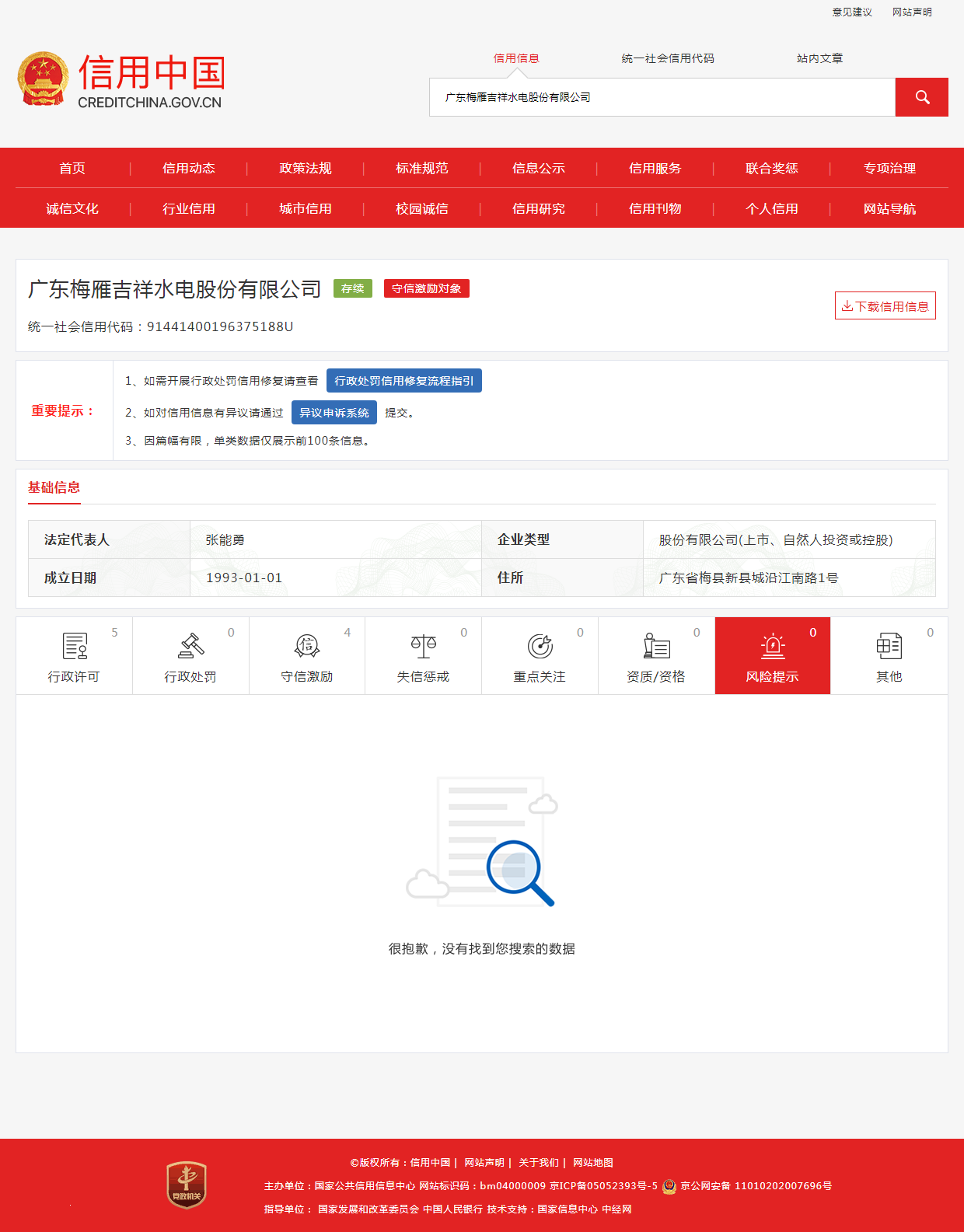 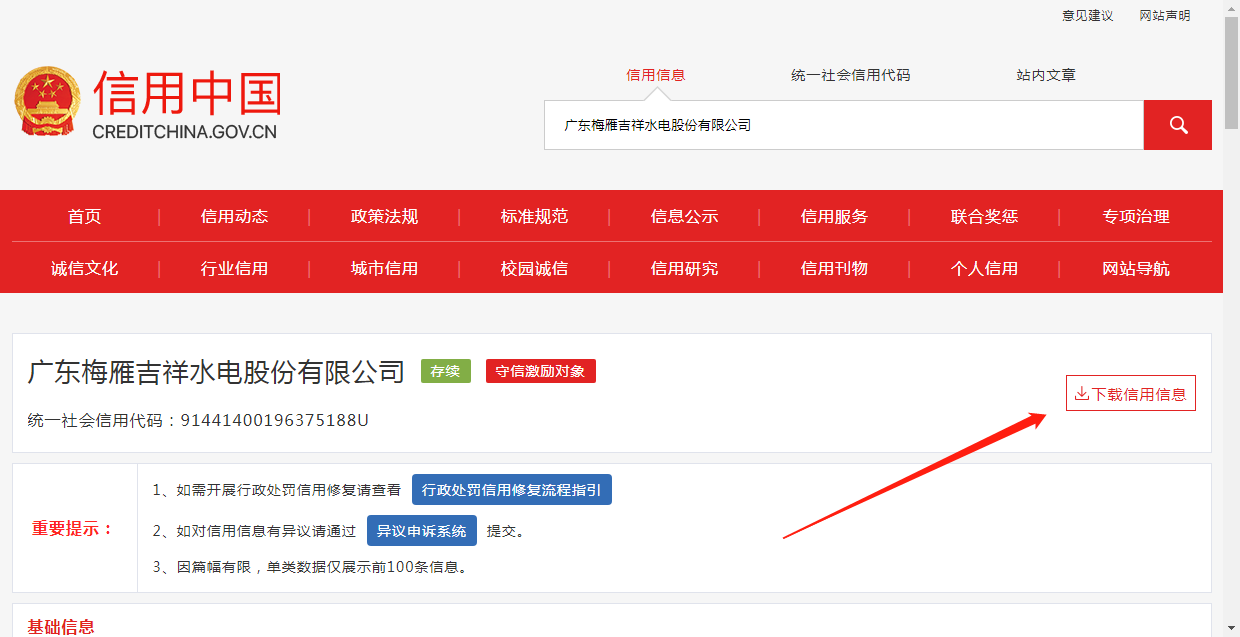 项目名称投标总价投标总价（不含税）梅州市梅雁矿业有限公司嵩溪锑银矿突发环境事件应急预案编制项目报价明细表梅州市梅雁矿业有限公司嵩溪锑银矿突发环境事件应急预案编制项目报价明细表梅州市梅雁矿业有限公司嵩溪锑银矿突发环境事件应急预案编制项目报价明细表梅州市梅雁矿业有限公司嵩溪锑银矿突发环境事件应急预案编制项目报价明细表梅州市梅雁矿业有限公司嵩溪锑银矿突发环境事件应急预案编制项目报价明细表梅州市梅雁矿业有限公司嵩溪锑银矿突发环境事件应急预案编制项目报价明细表梅州市梅雁矿业有限公司嵩溪锑银矿突发环境事件应急预案编制项目报价明细表序号项目单位数量单价（元）合计（元）备注1矿山环境事件应急预案编制项12应急资源调查和风险评估项13其它项1总计总计总计总计总计投标总价（不含税）人民币：           元投标总价（不含税）人民币：           元投标总价（不含税）人民币：           元投标总价（不含税）人民币：           元投标总价（不含税）人民币：           元投标总价（不含税）人民币：           元投标总价（不含税）人民币：           元